                              Tehnička škola Slavonski Brod;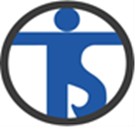                               E. Kumičića 55, 35000 Slavonski Brod                               +00385 (35) 411 478,                              e-mail: tssb@tssb.hr                         www.tssb.hrZanimanje:                                                                                                                    Razred:Tehničar za logistiku i špediciju	                                                                              3.GIZBOR UDŽBENIKA U RAZREDNOM ODJELUŠifra u PopisuNaziv(i) udžbenika i pripadajućih dopunskih nastavnih sredstavaAutor(i)Nakladnik3455ČITANKA 3 : čitanka u trećem razredu četverogodišnje srednje strukovne školeMarina Čubrić, Žarko GazzariŠK1314HRVATSKI JEZIK 3 : udžbenik za 3. razred četverogodišnjih strukovnih školaMarica KurtakŠK1314HRVATSKI JEZIK 3 : radna bilježnica za 3. razred četverogodišnjih strukovnih školaMarica KurtakŠK3225NEW HEADWAY FOURTH EDITION PRE-INTERMEDIATE STUDENT'S BOOK : udžbenik engleskog jezika za 1. razred 4-god. strukovnih škola, prvi strani jezik; 2. i 3. razred trogodišnjih strukovnih škola, prvi strani jezik; 2. i 3. razred gimnazija i 4-god. strukovnih škola, drugi strani jezikJohn Soars, Liz SoarsOXFORD3225NEW HEADWAY FOURTH EDITION PRE-INTERMEDIATE WORKBOOK : radna bilježnica za engleski jezik, 1. razred 4-god. strukovnih škola, prvi strani jezik; 2. i 3. razred trogodišnjih strukovnih škola, prvi strani jezik; 2. i 3. razred gimnazija i 4-god. strukovnih škola, drugi strani jezikJohn Soars, Liz SoarsOXFORD3229NEW HEADWAY FOURTH EDITION UPPER-INTERMEDIATE STUDENT'S BOOK : udžbenik engleskog jezika za 3. i 4. razred gimnazija i 4-godišnjih strukovnih škola, prvi strani jezik; 4. razred četvorogodišnjih strukovnih škola, prvi strani jezikJohn Soars, Liz SoarsOXFORD3229NEW HEADWAY FOURTH EDITION UPPER-INTERMEDIATE WORKBOOK A : radna bilježnica za engleski jezik, 3. razred gimnazija i 4-godišnjih strukovnih škola, prvi strani jezik; 4. razred 4-godišnjih strukovnih škola, prvi strani jezikJohn Soars, Liz SoarsOXFORD3229NEW HEADWAY FOURTH EDITION UPPER-INTERMEDIATE WORKBOOK B : radna bilježnica za engleski jezik, 4. razred gimnazija i 4-godišnjih strukovnih škola, prvi strani jezikJohn Soars, Liz SoarsOXFORD3020IDEEN 2 : udžbenik njemačkog jezika za 3. i 4. razred gimnazija i 4-godišnjih strukovnih škola, 3. i 4. godina učenja; 1. i 2. razred gimnazija i 4-godišnjih strukovnih škola,  6. i 7. godina učenjaWilfried Krenn, Herbert PuchtaALGORITAM3020IDEEN 2 : radna bilježnica njemačkog jezika za 3. i 4. razred gimnazija i 4-godišnjih strukovnih škola, 3. i 4. godina učenja; 1. i 2. razred gimnazija i 4-godišnjih strukovnih škola, 6. i 7. godina učenjaWilfried Krenn, Herbert PuchtaALGORITAM3125TEAM DEUTSCH NEU 3 : udžbenik njemačkog jezika za 3. razred gimnazije i četverogodišnjih strukovnih škola, 8. godina učenja s pripadajućim audio CD-omÁgnes Einhorn, Ursula Esterl, Elke Körner, Eva-Maria Jenkins-Krumm (Grammatik), Aleksandra Kubicka, Sanja Jambrović Posedi, Jasmina Silvaši ĐumićKLETT3125TEAM DEUTSCH NEU 3 : radna bilježnica njemačkog jezika za 3. razred gimnazije i četverogodišnjih strukovnih škola, 8. godina učenjaÁgnes Einhorn, Ursula Esterl, Elke Körner, Eva-Maria Jenkins-Krumm (Grammatik), Aleksandra Kubicka, Sanja Jambrović Posedi, Jasmina Silvaši ĐumićKLETT3290MATEMATIKA 3 : udžbenik i zbirka zadataka iz matematike za treći razred gimnazije i tehničke škole, 1. polugodišteZvonimir Šikić, Ivanka Bujan-Slamić, Marija Crnković, Roberta Germin Mileta, Ljiljana JeličićPROFIL3290MATEMATIKA 3 : udžbenik i zbirka zadataka iz matematike za treći razred gimnazije i tehničke škole, 2. polugodišteZvonimir Šikić, Ivanka Bujan-Slamić, Marija Crnković, Roberta Germin Mileta, Ljiljana JeličićPROFIL3138ŽIVOTOM DAROVANI : udžbenik katoličkoga vjeronauka za 3. razred srednjih školaDejan Čaplar, Dario Kustura, Ivica ŽivkovićKS912ORGANIZACIJA I TEHNIKA PRIJEVOZA TERETA U CESTOVNOM PROMETU : udžbenik za 2. i 3. razred za zanimanja u cestovnom prometuBranimir GolacŠCP716EKONOMIKA PROMETA : udžbenik za 1. i 4. razred srednje tehničke škole prometnog smjeraVladimir ČavrakŠCPNAPOMENA: Udžbenik iz Vjeronauka se na kupuje jer se koristi školskiNAPOMENA: Udžbenik iz Vjeronauka se na kupuje jer se koristi školskiNAPOMENA: Udžbenik iz Vjeronauka se na kupuje jer se koristi školski